Saistošie noteikumiRēzeknē2019.gada 21.martā                                                                                                                 Nr.31 APSTIPRINĀTI Rēzeknes novada domes 2019.gada 21.marta sēdē (protokols Nr.7, 4.§) ar precizējumiemRēzeknes novada domes                                                                                     2019.gada 18.aprīļa sēdē                                                                                     (protokols Nr.9, 7.§)„Grozījums Rēzeknes novada pašvaldības 2009.gada 3.decembra saistošajos noteikumos Nr.11 „Par Rēzeknes novada pašvaldības nodevām””Izdoti saskaņā ar likuma „Par pašvaldībām” 21.panta pirmās daļas 15.punktu,likuma "Par nodokļiem un nodevām" 12.panta pirmās daļas 1., 2., 7., 9. un 10.punktu                             Izdarīt Rēzeknes novada pašvaldības 2009.gada 3.decembra saistošajos noteikumos Nr.11 „Par Rēzeknes novada pašvaldības nodevām” šādu grozījumu: izteikt 3.punktu šādā redakcijā:“3.  Pašvaldības nodevas iekasē skaidrā naudā Rēzeknes novada pašvaldības administrācijā vai pagastu apvienību pagastu pārvalžu kasēs, vai arī veicot bezskaidras naudas norēķinu uz Rēzeknes novada pašvaldības administrācijas vai attiecīgo pagastu apvienību norēķinu kontiem. Rēķinu par pašvaldības nodevu samaksu (pēc pieprasījuma) var saņemt Rēzeknes novada pašvaldības administrācijas grāmatvedībā vai attiecīgo pagastu apvienību pagastu pārvaldēs, noteikumos noteiktajā termiņā vai, ja termiņš nav noteikts, pirms pakalpojuma saņemšanas vai ar nodevu apliekamo darbību veikšanas.”Domes priekšsēdētājs                                                                                                      M.Švarcs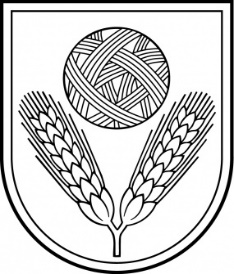 Rēzeknes novada DOMEReģ.Nr.90009112679Atbrīvošanas aleja 95A,  Rēzekne,  LV – 4601,Tel. 646 22238; 646 22231,  Fax. 646 25935,E–pasts: info@rezeknesnovads.lvInformācija internetā:  http://www.rezeknesnovads.lv